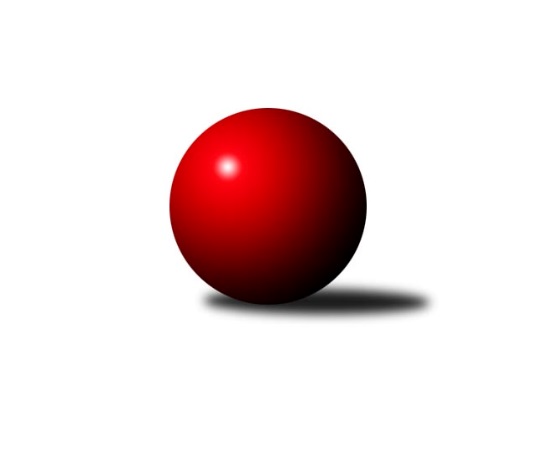 Č.7Ročník 2022/2023	4.11.2022Nejlepšího výkonu v tomto kole: 2884 dosáhlo družstvo: SK Podlužan Prušánky BJihomoravský KP1 jih 2022/2023Výsledky 7. kolaSouhrnný přehled výsledků:KK Sokol Litenčice	- TJ Sokol Vážany	3:5	2498:2541	5.5:6.5	4.11.KK Jiskra Čejkovice	- TJ Jiskra Kyjov	6:2	2542:2484	6.0:6.0	4.11.TJ Sokol Vracov B	- SK Podlužan Prušánky C	5:3	2647:2594	7.0:5.0	4.11.TJ Sokol Mistřín C	- KK Vyškov D	8:0	2696:2536	8.0:4.0	4.11.SK Podlužan Prušánky B	- TJ Sokol Šanov C	8:0	2884:2656	8.0:4.0	4.11.TJ Lokomotiva Valtice B	- SKK Dubňany B	4:4	2434:2382	8.0:4.0	4.11.TJ Sokol Šanov C	- TJ Sokol Mistřín C	7:1	2625:2598	6.0:6.0	29.10.Tabulka družstev:	1.	SK Podlužan Prušánky B	7	6	1	0	38.5 : 17.5 	48.5 : 35.5 	 2692	13	2.	TJ Sokol Vážany	7	5	0	2	37.5 : 18.5 	49.5 : 34.5 	 2578	10	3.	SK Podlužan Prušánky C	7	5	0	2	36.0 : 20.0 	44.0 : 40.0 	 2639	10	4.	TJ Sokol Vracov B	7	5	0	2	34.5 : 21.5 	47.0 : 37.0 	 2630	10	5.	TJ Sokol Mistřín C	7	4	1	2	33.5 : 22.5 	50.0 : 34.0 	 2614	9	6.	TJ Jiskra Kyjov	7	4	0	3	29.5 : 26.5 	45.5 : 38.5 	 2567	8	7.	KK Jiskra Čejkovice	7	3	0	4	27.0 : 29.0 	40.5 : 43.5 	 2599	6	8.	SKK Dubňany B	7	2	1	4	26.0 : 30.0 	37.0 : 47.0 	 2511	5	9.	KK Sokol Litenčice	7	2	0	5	23.5 : 32.5 	42.0 : 42.0 	 2446	4	10.	TJ Sokol Šanov C	7	2	0	5	20.5 : 35.5 	36.0 : 48.0 	 2572	4	11.	TJ Lokomotiva Valtice B	7	1	1	5	19.0 : 37.0 	34.5 : 49.5 	 2490	3	12.	KK Vyškov D	7	1	0	6	10.5 : 45.5 	29.5 : 54.5 	 2426	2Podrobné výsledky kola:	 KK Sokol Litenčice	2498	3:5	2541	TJ Sokol Vážany	David Vávra	 	 228 	 184 		412 	 1:1 	 449 	 	208 	 241		Radim Kroupa	Roman Blažek	 	 223 	 200 		423 	 1:1 	 400 	 	165 	 235		Jozef Kamenišťák	Milan Kochaníček	 	 240 	 211 		451 	 2:0 	 407 	 	204 	 203		Radek Loubal	Miroslava Štěrbová	 	 222 	 193 		415 	 1:1 	 412 	 	199 	 213		Petr Sedláček	Josef Smažinka	 	 220 	 204 		424 	 0.5:1.5 	 440 	 	220 	 220		Petr Malý	Milan Štěrba	 	 215 	 158 		373 	 0:2 	 433 	 	229 	 204		Josef Kamenišťákrozhodčí: KravicováNejlepší výkon utkání: 451 - Milan Kochaníček	 KK Jiskra Čejkovice	2542	6:2	2484	TJ Jiskra Kyjov	Michal Hlinecký	 	 218 	 250 		468 	 1:1 	 408 	 	223 	 185		Radek Jurčík	Tomáš Mrkávek *1	 	 178 	 202 		380 	 0:2 	 428 	 	205 	 223		Jiří Špaček	Pavel Dolinajec	 	 202 	 189 		391 	 1:1 	 376 	 	185 	 191		Jakub Vančík	Ludvík Vaněk	 	 227 	 220 		447 	 2:0 	 423 	 	217 	 206		Martin Šubrt	Martin Komosný	 	 215 	 202 		417 	 1:1 	 421 	 	221 	 200		Antonín Svozil st.	Zdeněk Škrobák	 	 212 	 227 		439 	 1:1 	 428 	 	225 	 203		Antonín Svozil ml.rozhodčí:  Vedoucí družstevstřídání: *1 od 51. hodu Jiří FojtíkNejlepší výkon utkání: 468 - Michal Hlinecký	 TJ Sokol Vracov B	2647	5:3	2594	SK Podlužan Prušánky C	Martin Pechal	 	 191 	 204 		395 	 0:2 	 432 	 	216 	 216		Filip Benada	Miroslav Bahula	 	 224 	 201 		425 	 1:1 	 444 	 	210 	 234		Michal Pálka	Jaroslav Konečný	 	 200 	 230 		430 	 1:1 	 444 	 	230 	 214		Michal Šimek	Michal Šmýd	 	 221 	 253 		474 	 2:0 	 419 	 	193 	 226		Jiří Novotný	Martin Bílek	 	 264 	 209 		473 	 1:1 	 439 	 	203 	 236		Stanislav Zálešák	Stanislav Kočí	 	 219 	 231 		450 	 2:0 	 416 	 	206 	 210		Zdeněk Hosajarozhodčí: Radek BřečkaNejlepší výkon utkání: 474 - Michal Šmýd	 TJ Sokol Mistřín C	2696	8:0	2536	KK Vyškov D	Vladislav Kozák	 	 219 	 227 		446 	 2:0 	 427 	 	207 	 220		Kryštof Pevný	Petr Khol	 	 201 	 221 		422 	 1:1 	 396 	 	208 	 188		Marek Zaoral	Radim Holešinský	 	 223 	 240 		463 	 2:0 	 393 	 	213 	 180		Miroslav Poledník	Pavel Měsíček	 	 247 	 239 		486 	 1:1 	 460 	 	220 	 240		Jiří Formánek	Luděk Svozil	 	 235 	 207 		442 	 1:1 	 431 	 	196 	 235		Josef Michálek	Václav Luža	 	 215 	 222 		437 	 1:1 	 429 	 	224 	 205		Jan Donnebergerrozhodčí: Ivan BlahaNejlepší výkon utkání: 486 - Pavel Měsíček	 SK Podlužan Prušánky B	2884	8:0	2656	TJ Sokol Šanov C	Tomáš Slížek	 	 220 	 274 		494 	 1:1 	 455 	 	241 	 214		Petr Bakaj ml.	Michal Teraz	 	 211 	 249 		460 	 1:1 	 418 	 	213 	 205		Petr Blecha	Sára Zálešáková	 	 241 	 227 		468 	 2:0 	 442 	 	225 	 217		Ivana Blechová	Antonín Pihar	 	 253 	 249 		502 	 2:0 	 429 	 	206 	 223		Marian Bureš	Aleš Zálešák	 	 225 	 244 		469 	 1:1 	 445 	 	235 	 210		Kristýna Blechová	Jakub Toman	 	 252 	 239 		491 	 1:1 	 467 	 	216 	 251		Jaroslav Šindelářrozhodčí:  Vedoucí družstevNejlepší výkon utkání: 502 - Antonín Pihar	 TJ Lokomotiva Valtice B	2434	4:4	2382	SKK Dubňany B	Zbyněk Škoda	 	 185 	 195 		380 	 1:1 	 409 	 	227 	 182		Ladislav Teplík	Vladimír Čech	 	 204 	 215 		419 	 1:1 	 441 	 	203 	 238		Václav Kratochvíla	Roman Krůza	 	 205 	 212 		417 	 2:0 	 371 	 	191 	 180		Aleš Jurkovič	Robert Gecs	 	 197 	 189 		386 	 1:1 	 396 	 	211 	 185		Zdeněk Kratochvíla	Roman Mlynarik	 	 229 	 213 		442 	 2:0 	 369 	 	179 	 190		Martin Mačák	Eduard Jung	 	 186 	 204 		390 	 1:1 	 396 	 	195 	 201		Rostislav Rybárskýrozhodčí: Richard CigánekNejlepší výkon utkání: 442 - Roman Mlynarik	 TJ Sokol Šanov C	2625	7:1	2598	TJ Sokol Mistřín C	Radek Vrška	 	 227 	 214 		441 	 1:1 	 452 	 	222 	 230		Adam Pavel Špaček	Ivana Blechová	 	 176 	 198 		374 	 1:1 	 368 	 	192 	 176		Kateřina Bařinová	Petr Bakaj ml.	 	 224 	 255 		479 	 1:1 	 468 	 	242 	 226		Vladislav Kozák	Ivan Torony	 	 222 	 191 		413 	 1:1 	 403 	 	186 	 217		Pavel Pěček	Kristýna Blechová	 	 229 	 234 		463 	 1:1 	 458 	 	219 	 239		Luděk Svozil	Jaroslav Šindelář	 	 233 	 222 		455 	 1:1 	 449 	 	212 	 237		Radim Holešinskýrozhodčí:  Vedoucí družstevNejlepší výkon utkání: 479 - Petr Bakaj ml.Pořadí jednotlivců:	jméno hráče	družstvo	celkem	plné	dorážka	chyby	poměr kuž.	Maximum	1.	Ludvík Vaněk 	KK Jiskra Čejkovice	469.88	312.9	156.9	2.9	4/4	(496)	2.	Sára Zálešáková 	SK Podlužan Prušánky B	468.87	316.9	152.0	3.7	5/5	(495)	3.	Jitka Šimková 	SK Podlužan Prušánky C	468.33	309.0	159.3	2.0	3/4	(518)	4.	Petr Malý 	TJ Sokol Vážany	460.00	303.6	156.4	4.4	4/4	(504)	5.	Michal Šmýd 	TJ Sokol Vracov B	457.81	304.8	153.1	6.5	4/4	(494)	6.	Aleš Zálešák 	SK Podlužan Prušánky B	457.60	311.2	146.4	2.9	5/5	(470)	7.	Vladislav Kozák 	TJ Sokol Mistřín C	457.30	302.0	155.3	4.4	5/5	(493)	8.	Radim Holešinský 	TJ Sokol Mistřín C	455.60	313.4	142.2	5.4	5/5	(466)	9.	Kristýna Blechová 	TJ Sokol Šanov C	452.28	304.4	147.8	5.3	3/4	(484)	10.	Martin Bílek 	TJ Sokol Vracov B	449.08	307.2	141.9	4.6	4/4	(483)	11.	Michal Pálka 	SK Podlužan Prušánky C	448.69	320.4	128.3	7.8	4/4	(478)	12.	Zdeněk Škrobák 	KK Jiskra Čejkovice	447.94	304.4	143.5	4.9	4/4	(469)	13.	Jaroslav Šindelář 	TJ Sokol Šanov C	446.00	304.3	141.7	7.0	3/4	(476)	14.	Jakub Toman 	SK Podlužan Prušánky B	445.58	312.5	133.1	8.4	4/5	(491)	15.	Radek Vrška 	TJ Sokol Šanov C	444.89	309.9	135.0	7.3	3/4	(483)	16.	Radim Kroupa 	TJ Sokol Vážany	444.67	310.9	133.8	5.3	4/4	(469)	17.	Antonín Svozil  ml.	TJ Jiskra Kyjov	444.63	309.6	135.1	5.4	4/4	(484)	18.	Stanislav Zálešák 	SK Podlužan Prušánky C	443.50	303.7	139.8	4.7	3/4	(501)	19.	Jaroslav Konečný 	TJ Sokol Vracov B	443.25	305.4	137.8	6.3	3/4	(466)	20.	Roman Krůza 	TJ Lokomotiva Valtice B	442.87	304.3	138.6	6.3	5/5	(466)	21.	Michal Šimek 	SK Podlužan Prušánky C	442.44	306.4	136.0	5.6	3/4	(472)	22.	Stanislav Kočí 	TJ Sokol Vracov B	442.22	307.9	134.3	6.7	3/4	(467)	23.	Antonín Svozil  st.	TJ Jiskra Kyjov	441.88	303.0	138.9	5.1	4/4	(492)	24.	Adam Pavel Špaček 	TJ Sokol Mistřín C	439.50	310.5	129.0	7.8	4/5	(452)	25.	Michal Teraz 	SK Podlužan Prušánky B	439.27	303.3	135.9	5.7	5/5	(488)	26.	Roman Blažek 	KK Sokol Litenčice	437.89	299.3	138.6	3.2	3/4	(473)	27.	Luděk Svozil 	TJ Sokol Mistřín C	437.83	296.6	141.3	3.5	4/5	(468)	28.	Martin Šubrt 	TJ Jiskra Kyjov	437.50	299.9	137.6	8.3	4/4	(487)	29.	Václav Kratochvíla 	SKK Dubňany B	436.47	298.1	138.3	4.3	5/5	(467)	30.	Michal Hlinecký 	KK Jiskra Čejkovice	435.67	300.3	135.4	7.0	4/4	(468)	31.	Josef Kamenišťák 	TJ Sokol Vážany	435.63	298.3	137.4	4.3	4/4	(484)	32.	Jiří Špaček 	TJ Jiskra Kyjov	435.00	293.2	141.8	5.7	4/4	(509)	33.	Václav Luža 	TJ Sokol Mistřín C	433.67	291.3	142.4	5.1	4/5	(468)	34.	Rostislav Rybárský 	SKK Dubňany B	433.40	297.6	135.8	7.1	5/5	(491)	35.	Josef Toman 	SK Podlužan Prušánky B	432.60	310.0	122.6	7.0	5/5	(481)	36.	Ladislav Teplík 	SKK Dubňany B	431.73	297.4	134.3	6.9	5/5	(486)	37.	Pavel Flamík 	SK Podlužan Prušánky C	428.92	293.8	135.2	5.3	3/4	(527)	38.	Miroslav Bahula 	TJ Sokol Vracov B	428.69	302.9	125.8	7.8	4/4	(453)	39.	Milan Kochaníček 	KK Sokol Litenčice	428.17	304.5	123.7	7.9	3/4	(462)	40.	Ivana Blechová 	TJ Sokol Šanov C	427.96	296.2	131.8	7.0	4/4	(521)	41.	Martin Komosný 	KK Jiskra Čejkovice	427.67	299.2	128.4	7.4	3/4	(434)	42.	Jiří Novotný 	SK Podlužan Prušánky C	426.94	295.6	131.4	6.5	4/4	(493)	43.	Jiří Formánek 	KK Vyškov D	426.92	297.0	129.9	8.5	4/4	(460)	44.	Pavel Dolinajec 	KK Jiskra Čejkovice	424.25	294.7	129.6	9.2	3/4	(458)	45.	Vladimír Čech 	TJ Lokomotiva Valtice B	423.88	302.0	121.9	10.8	4/5	(468)	46.	Martin Pechal 	TJ Sokol Vracov B	422.83	295.9	126.9	10.3	3/4	(476)	47.	Luděk Zapletal 	KK Sokol Litenčice	421.33	293.3	128.0	6.7	3/4	(453)	48.	Pavel Měsíček 	TJ Sokol Mistřín C	420.75	294.3	126.5	11.6	4/5	(486)	49.	Josef Michálek 	KK Vyškov D	420.63	296.8	123.9	8.5	4/4	(445)	50.	Zdeněk Kratochvíla 	SKK Dubňany B	420.40	288.0	132.4	6.0	5/5	(472)	51.	Eduard Jung 	TJ Lokomotiva Valtice B	418.00	291.9	126.1	7.6	5/5	(444)	52.	Petr Blecha 	TJ Sokol Šanov C	416.33	291.7	124.7	10.3	3/4	(437)	53.	Ivan Torony 	TJ Sokol Šanov C	416.00	295.4	120.6	9.0	4/4	(447)	54.	Jozef Kamenišťák 	TJ Sokol Vážany	413.42	291.7	121.8	7.8	4/4	(468)	55.	Petr Sedláček 	TJ Sokol Vážany	412.67	290.6	122.1	6.4	3/4	(466)	56.	Tomáš Mrkávek 	KK Jiskra Čejkovice	411.75	293.1	118.6	11.1	4/4	(443)	57.	David Vávra 	KK Sokol Litenčice	411.42	283.1	128.3	8.2	4/4	(438)	58.	Radek Loubal 	TJ Sokol Vážany	411.38	297.7	113.7	11.3	4/4	(422)	59.	Lenka Štěrbová 	KK Sokol Litenčice	411.11	285.6	125.6	9.4	3/4	(419)	60.	Martin Mačák 	SKK Dubňany B	404.63	283.5	121.1	10.9	4/5	(439)	61.	Radek Jurčík 	TJ Jiskra Kyjov	404.17	288.3	115.8	9.2	3/4	(420)	62.	Robert Gecs 	TJ Lokomotiva Valtice B	403.73	287.3	116.4	10.8	5/5	(433)	63.	Martina Pechalová 	TJ Sokol Vracov B	402.17	285.8	116.3	10.3	3/4	(442)	64.	Jan Beneš 	TJ Lokomotiva Valtice B	400.75	282.3	118.5	13.0	4/5	(435)	65.	Jiří Fojtík 	KK Jiskra Čejkovice	400.67	285.8	114.8	12.5	3/4	(409)	66.	Jan Donneberger 	KK Vyškov D	399.75	281.4	118.4	9.2	4/4	(452)	67.	Jakub Vančík 	TJ Jiskra Kyjov	397.33	290.3	107.0	15.3	3/4	(432)	68.	Miroslava Štěrbová 	KK Sokol Litenčice	395.75	283.8	111.9	11.6	3/4	(415)	69.	Miroslav Poledník 	KK Vyškov D	395.75	286.0	109.8	12.9	4/4	(411)	70.	Marek Zaoral 	KK Vyškov D	392.78	276.9	115.9	11.2	3/4	(414)	71.	Jan Žurman 	KK Sokol Litenčice	374.25	277.8	96.5	11.8	4/4	(387)		Antonín Pihar 	SK Podlužan Prušánky B	502.00	326.0	176.0	2.0	1/5	(502)		Daniel Ilčík 	TJ Sokol Mistřín C	492.00	305.0	187.0	6.0	1/5	(492)		Štěpánka Vytisková 	SK Podlužan Prušánky B	471.17	314.2	157.0	1.8	3/5	(515)		Tomáš Slížek 	SK Podlužan Prušánky B	469.50	303.3	166.3	3.5	2/5	(494)		Martina Nejedlíková 	TJ Sokol Vracov B	462.00	310.0	152.0	5.0	1/4	(462)		Alena Kristová 	SK Podlužan Prušánky C	460.63	314.0	146.6	5.5	2/4	(509)		Petr Bakaj  ml.	TJ Sokol Šanov C	450.33	302.8	147.6	3.7	2/4	(479)		Marta Volfová 	TJ Sokol Šanov C	439.00	305.0	134.0	4.0	1/4	(439)		Michal Tušl 	SK Podlužan Prušánky B	438.75	322.0	116.8	10.3	2/5	(453)		Milana Alánová 	KK Vyškov D	435.00	294.0	141.0	5.0	1/4	(435)		Filip Benada 	SK Podlužan Prušánky C	432.00	311.0	121.0	5.0	1/4	(432)		Dušan Zahradník 	TJ Sokol Vážany	429.00	296.0	133.0	8.0	1/4	(445)		Zbyněk Škoda 	TJ Lokomotiva Valtice B	425.00	285.0	140.0	9.0	2/5	(470)		Roman Mlynarik 	TJ Lokomotiva Valtice B	423.33	286.8	136.5	5.7	3/5	(442)		Jindřich Burďák 	TJ Jiskra Kyjov	423.25	286.0	137.3	7.8	2/4	(446)		Jan Kovář 	TJ Sokol Vážany	423.00	317.0	106.0	16.0	1/4	(423)		Marian Bureš 	TJ Sokol Šanov C	421.25	313.3	108.0	12.3	2/4	(468)		Kryštof Pevný 	KK Vyškov D	417.38	302.4	115.0	10.4	2/4	(427)		Zdeněk Hosaja 	SK Podlužan Prušánky C	416.00	291.0	125.0	8.0	1/4	(416)		Petr Khol 	TJ Sokol Mistřín C	413.00	293.0	120.0	9.0	3/5	(434)		František Fialka 	SKK Dubňany B	408.00	293.5	114.5	10.0	2/5	(416)		Zbyněk Škoda 	TJ Lokomotiva Valtice B	407.00	289.0	118.0	10.0	2/5	(414)		Libor Kuja 	SK Podlužan Prušánky B	403.00	282.0	121.0	10.0	1/5	(403)		Pavel Pěček 	TJ Sokol Mistřín C	403.00	289.0	114.0	12.0	1/5	(403)		Josef Smažinka 	KK Sokol Litenčice	394.00	282.0	112.0	10.0	1/4	(394)		Ludvík Kuhn 	TJ Jiskra Kyjov	393.88	284.9	109.0	10.9	2/4	(423)		Milan Štěrba 	KK Sokol Litenčice	393.00	279.0	114.0	10.3	2/4	(401)		Jan Vejmola 	KK Vyškov D	393.00	290.7	102.3	15.0	1/4	(407)		Pavel Antoš 	SKK Dubňany B	392.67	280.0	112.7	10.7	3/5	(401)		Aneta Vidlářová 	KK Vyškov D	392.00	286.0	106.0	11.0	1/4	(392)		Monika Sladká 	TJ Sokol Šanov C	389.00	288.0	101.0	13.5	2/4	(417)		Aleš Jurkovič 	SKK Dubňany B	385.50	278.8	106.7	11.2	3/5	(399)		Josef Smažinka 	KK Sokol Litenčice	385.00	291.3	93.8	12.5	2/4	(424)		Božena Vajdová 	TJ Lokomotiva Valtice B	377.00	256.0	121.0	16.0	1/5	(377)		Milan Ryšánek 	KK Vyškov D	377.00	261.0	116.0	14.0	1/4	(377)		Kateřina Bařinová 	TJ Sokol Mistřín C	368.00	273.0	95.0	19.0	1/5	(368)		Dominik Valent 	KK Vyškov D	349.00	247.0	102.0	17.0	1/4	(349)		Martina Kapustová 	TJ Lokomotiva Valtice B	346.00	275.0	71.0	15.0	1/5	(346)Sportovně technické informace:Starty náhradníků:registrační číslo	jméno a příjmení 	datum startu 	družstvo	číslo startu26714	Jakub Vančík	04.11.2022	TJ Jiskra Kyjov	4x23871	Filip Benada	04.11.2022	SK Podlužan Prušánky C	1x24325	Tomáš Slížek	04.11.2022	SK Podlužan Prušánky B	3x7242	Zdeněk Hosaja	04.11.2022	SK Podlužan Prušánky C	1x10624	Antonín Pihar	04.11.2022	SK Podlužan Prušánky B	1x26246	Pavel Pěček	29.10.2022	TJ Sokol Mistřín C	1x20813	Kateřina Bařinová	29.10.2022	TJ Sokol Mistřín C	1x
Hráči dopsaní na soupisku:registrační číslo	jméno a příjmení 	datum startu 	družstvo	Program dalšího kola:8. kolo11.11.2022	pá	17:00	KK Sokol Litenčice - KK Jiskra Čejkovice	11.11.2022	pá	18:00	SK Podlužan Prušánky C - TJ Sokol Mistřín C	12.11.2022	so	16:00	KK Vyškov D - SK Podlužan Prušánky B	12.11.2022	so	17:00	TJ Sokol Šanov C - TJ Lokomotiva Valtice B	13.11.2022	ne	9:00	TJ Sokol Vážany - SKK Dubňany B	13.11.2022	ne	9:00	TJ Jiskra Kyjov - TJ Sokol Vracov B	Nejlepší šestka kola - absolutněNejlepší šestka kola - absolutněNejlepší šestka kola - absolutněNejlepší šestka kola - absolutněNejlepší šestka kola - dle průměru kuželenNejlepší šestka kola - dle průměru kuželenNejlepší šestka kola - dle průměru kuželenNejlepší šestka kola - dle průměru kuželenNejlepší šestka kola - dle průměru kuželenPočetJménoNázev týmuVýkonPočetJménoNázev týmuPrůměr (%)Výkon1xAntonín PiharPrušánky B5021xMichal HlineckýČejkovice113.464681xTomáš SlížekPrušánky B4942xMilan KochaníčekLitenčice 110.254512xJakub TomanPrušánky B4911xRadim KroupaVážany109.764491xPavel MěsíčekMistřín C4861xPavel MěsíčekMistřín C109.434863xMichal ŠmýdVracov B4741xAntonín PiharPrušánky B108.585021xMartin BílekVracov B4734xLudvík VaněkČejkovice108.37447